Name _____________________________ Did a partner move forward?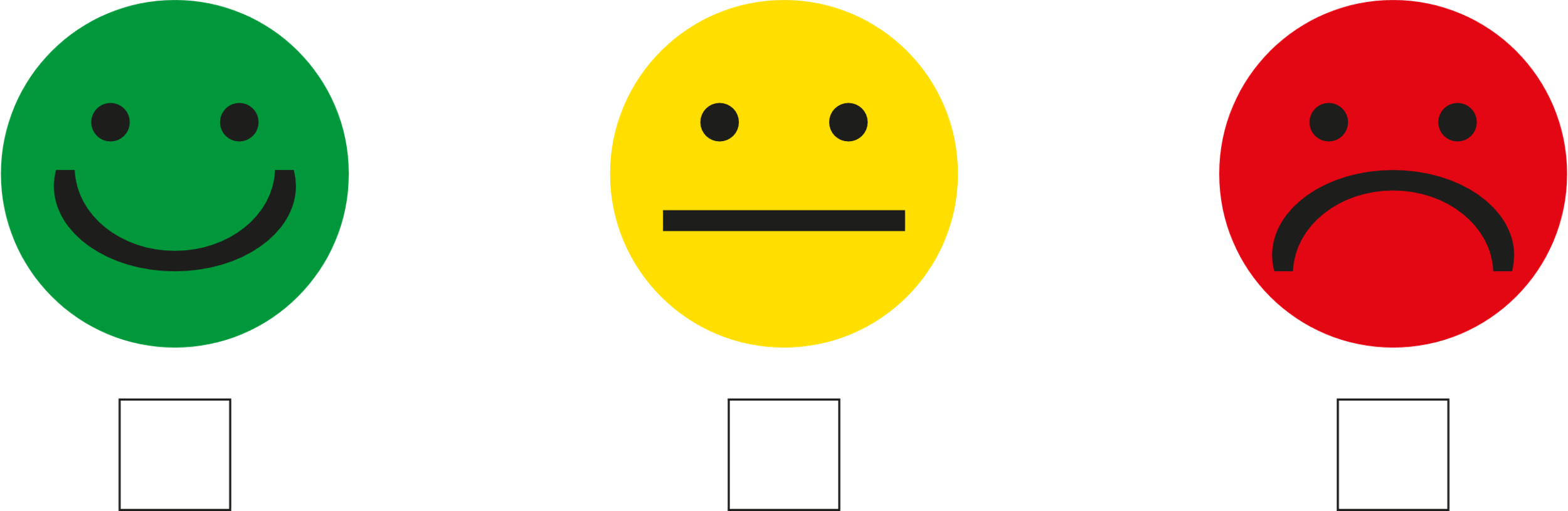 Did a partner stop?